Конспект занятия во второй младшей группе «День зубного врача».Цель: расширять знания детей о профессии врача (детского) - стоматолога.Задачи:- создать условия для получения детьми знания о медицинском оборудовании, которое нужно для лечения зубов;- расширить с детьми знания о правилах гигиены (полости) рта;- закреплять умения выполнять усвоенные нормы и правила культуры поведения в общественных местах;- развивать связную диалогическую речь, умение реализовывать игровой замысел, творческое воображение.Ход занятия:Предисловие: Прекрасный день 6.03 – «День зубного врача». Великое стечение обстоятельств помогло разнообразить и отметить этот прекрасный день.В группу к ребятам пришли специалисты – логопеды. Наши детки с удовольствием показывали зубки, язычок и как умело, они владеют ими. После осмотра вернувшиеся в группу детки увидели много интересных картин, которые были представлены перед ними на доске. Детки сразу узнали зубного врача, поговорили о его работе, выяснили, почему болят зубы, узнали, что такое кариес. Девочки и мальчики поделились собственными   историями похода в стоматологию.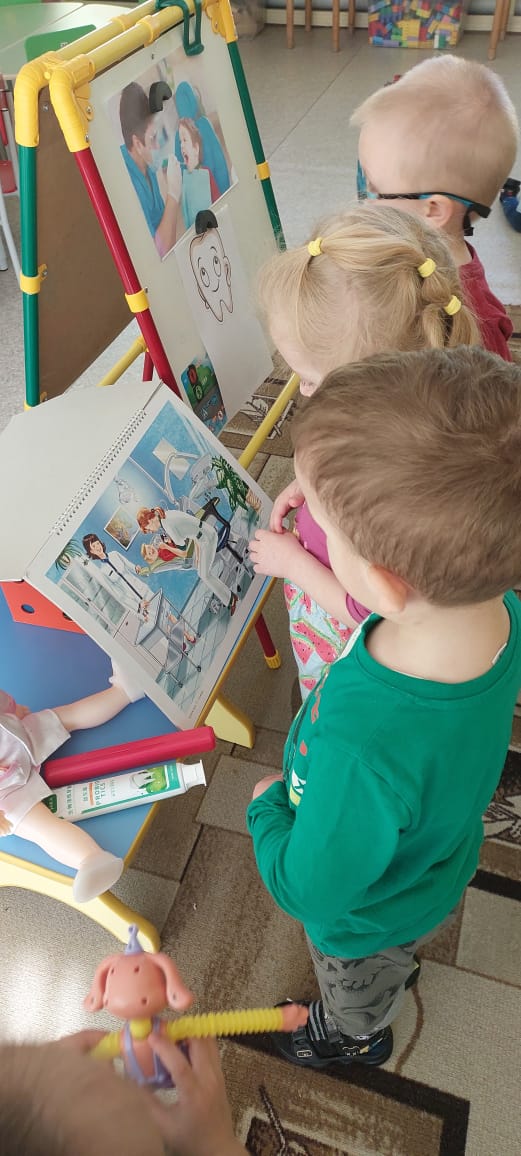                         Дошколята закрепили навыки правильной гигиены полости рта.                         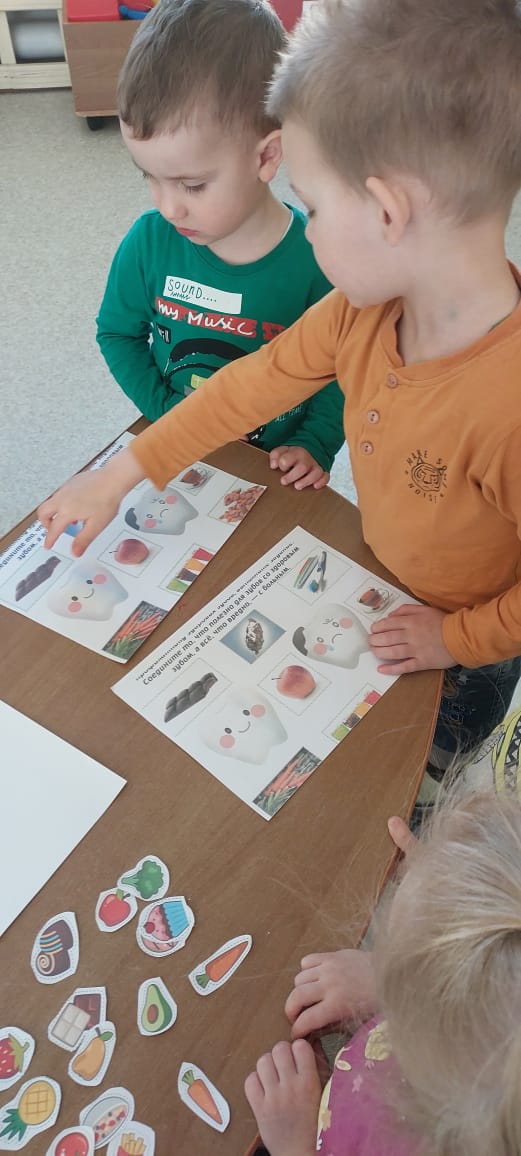 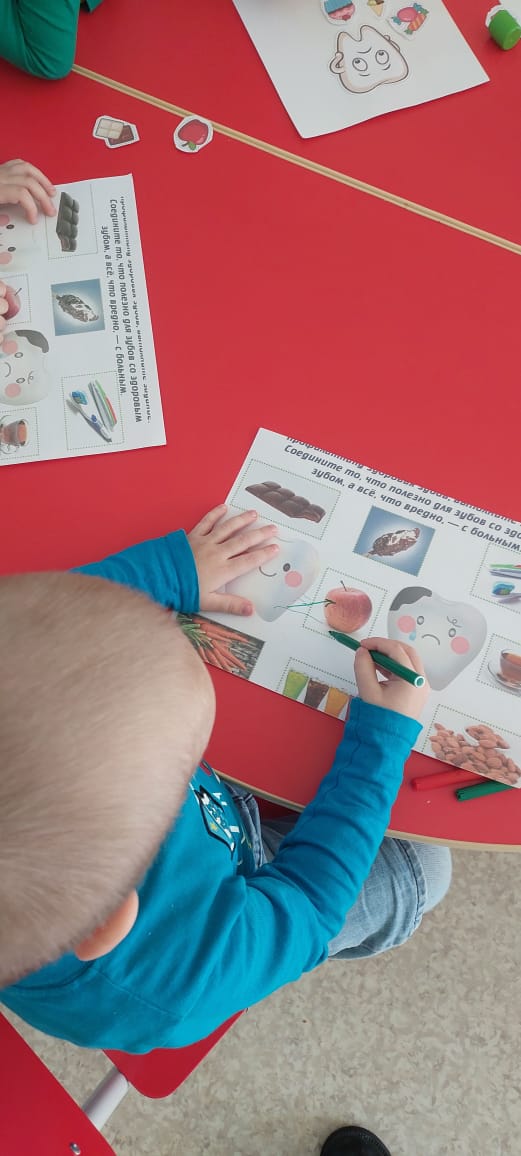 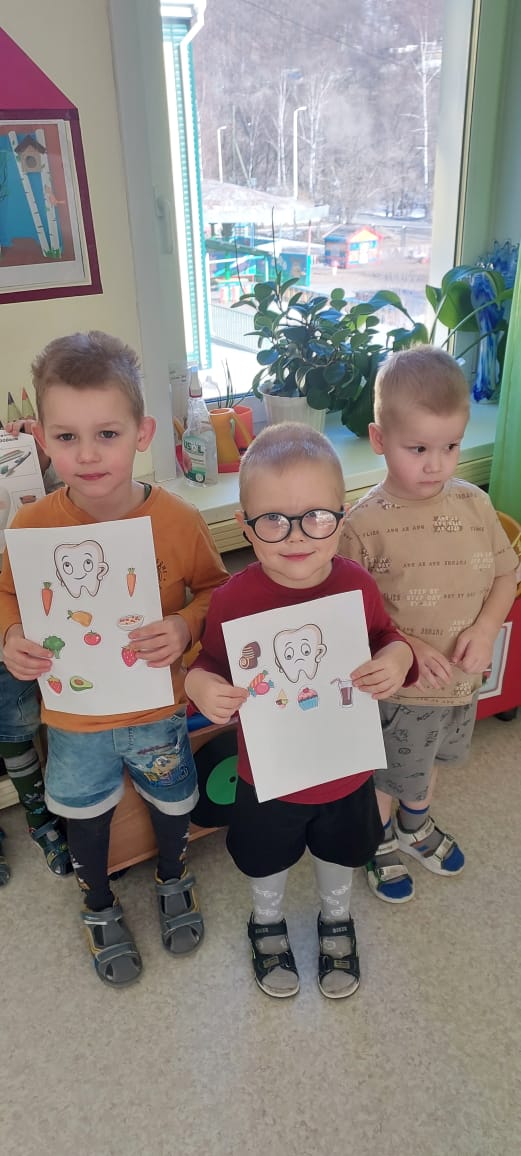 Рассмотрели вредные и полезные для здоровья зубов продукты и выполняли увлекательные творческие задания.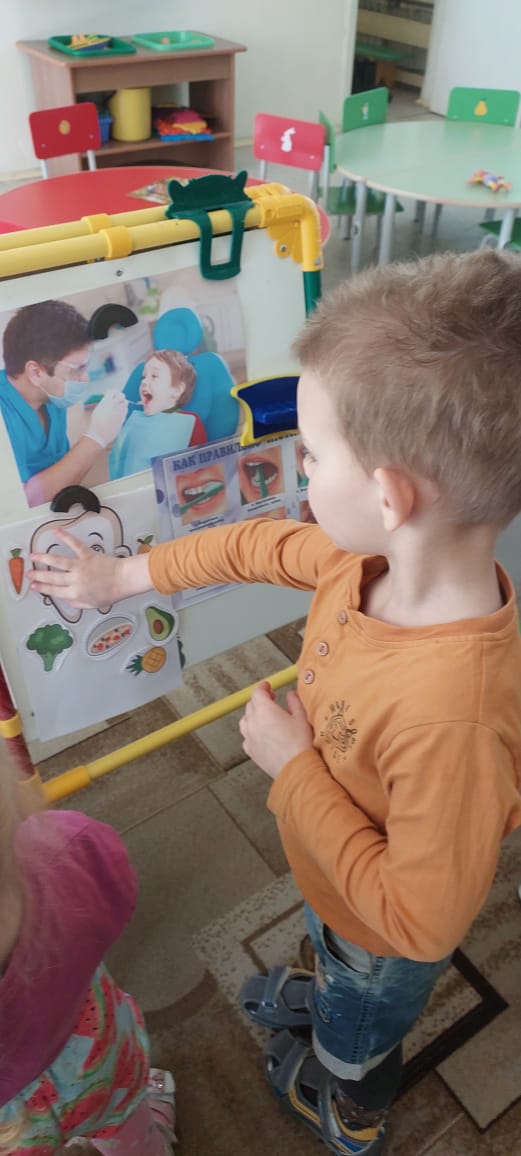 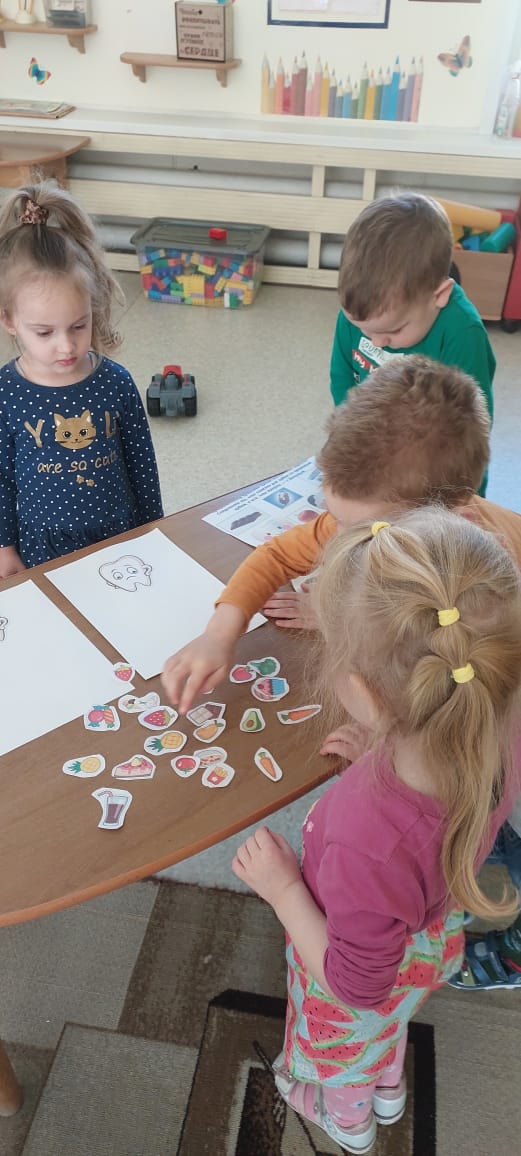 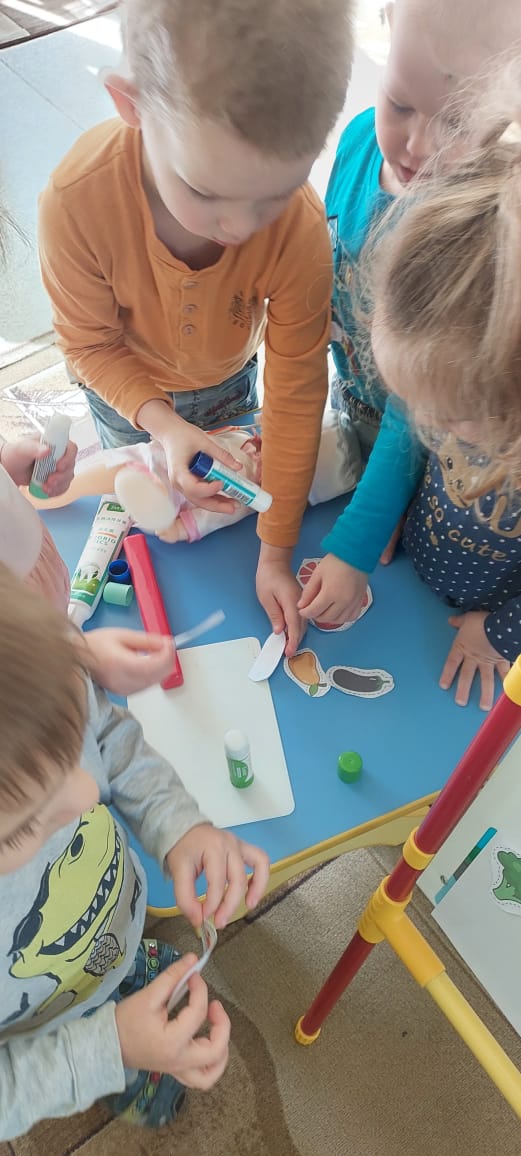 Деткам очень понравилась игра «Чистим зубки» , где они закрепили правила ухода за полостью рта, очищали зубки от «микробов».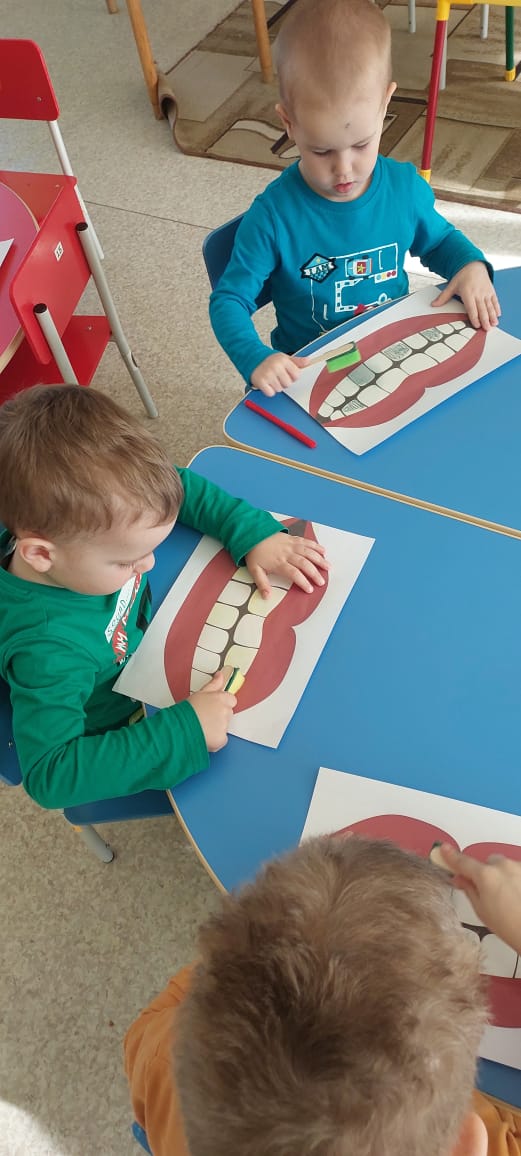 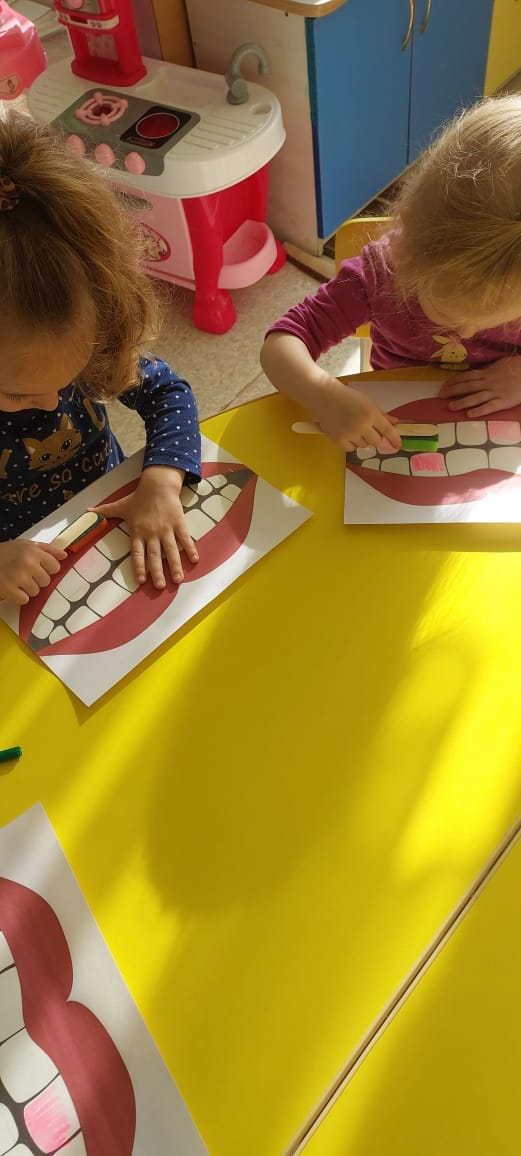 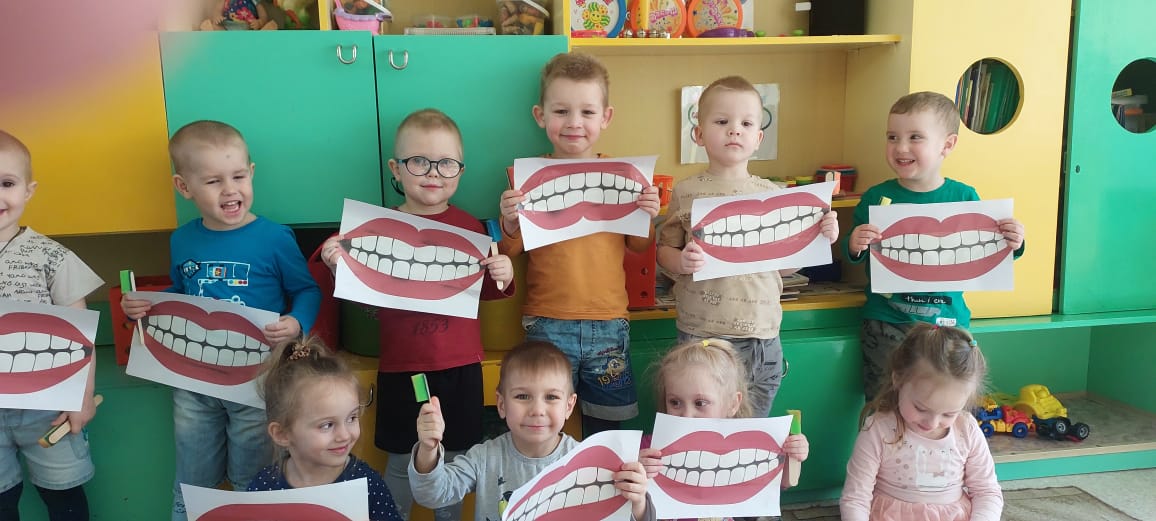 А что бы зубки всегда радовали малышей своей красотой и силой , малыши закрепили полученные знания дома вместе с семьёй.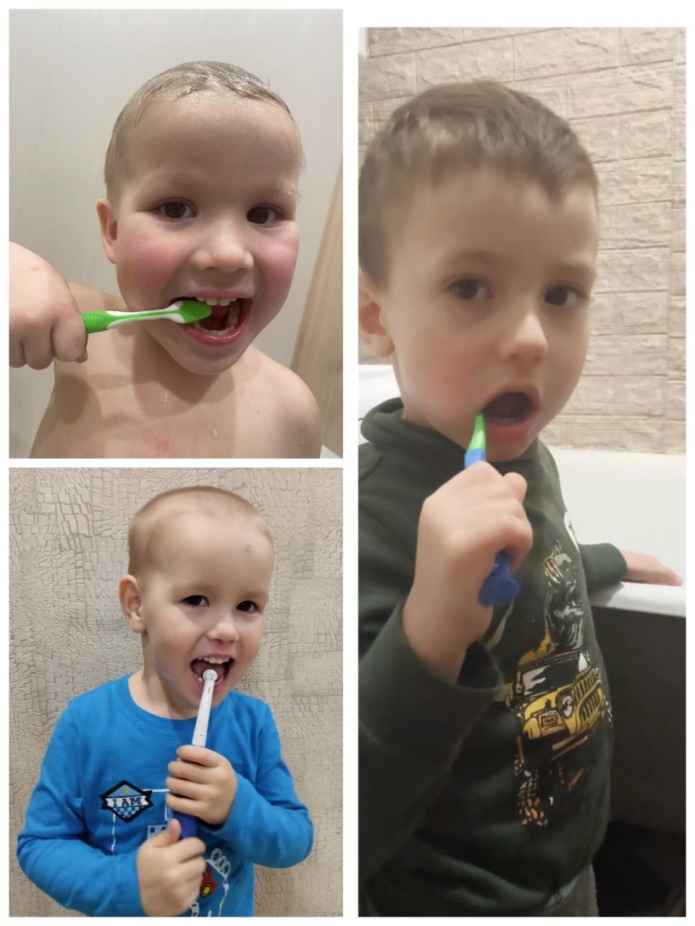 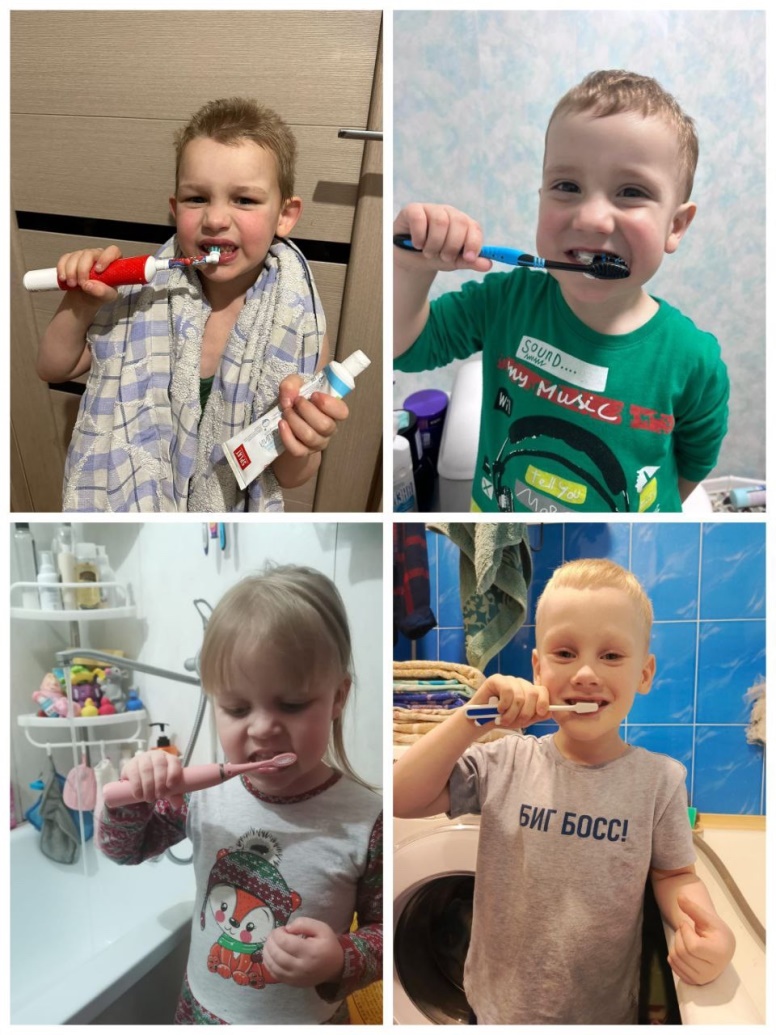 